MADHAVA MATHEMATICS COMPETITION 2023Offline Madhava Mathematics Competition organized by Department of Mathematics S.P. College, Pune & Homi Bhabha Centre of Science Education TIFR, Mumbai on 29/01/2023. Our mathematics department of Bhilai Mahila Mahavidyalaya was center for this exam. In this competition our 45 under Graduate Students were appeared in this examination. Participated students will get certificate of participation and successful students will get benefit of scholarship for further Higher Education. 
The following are the list of participant with their section 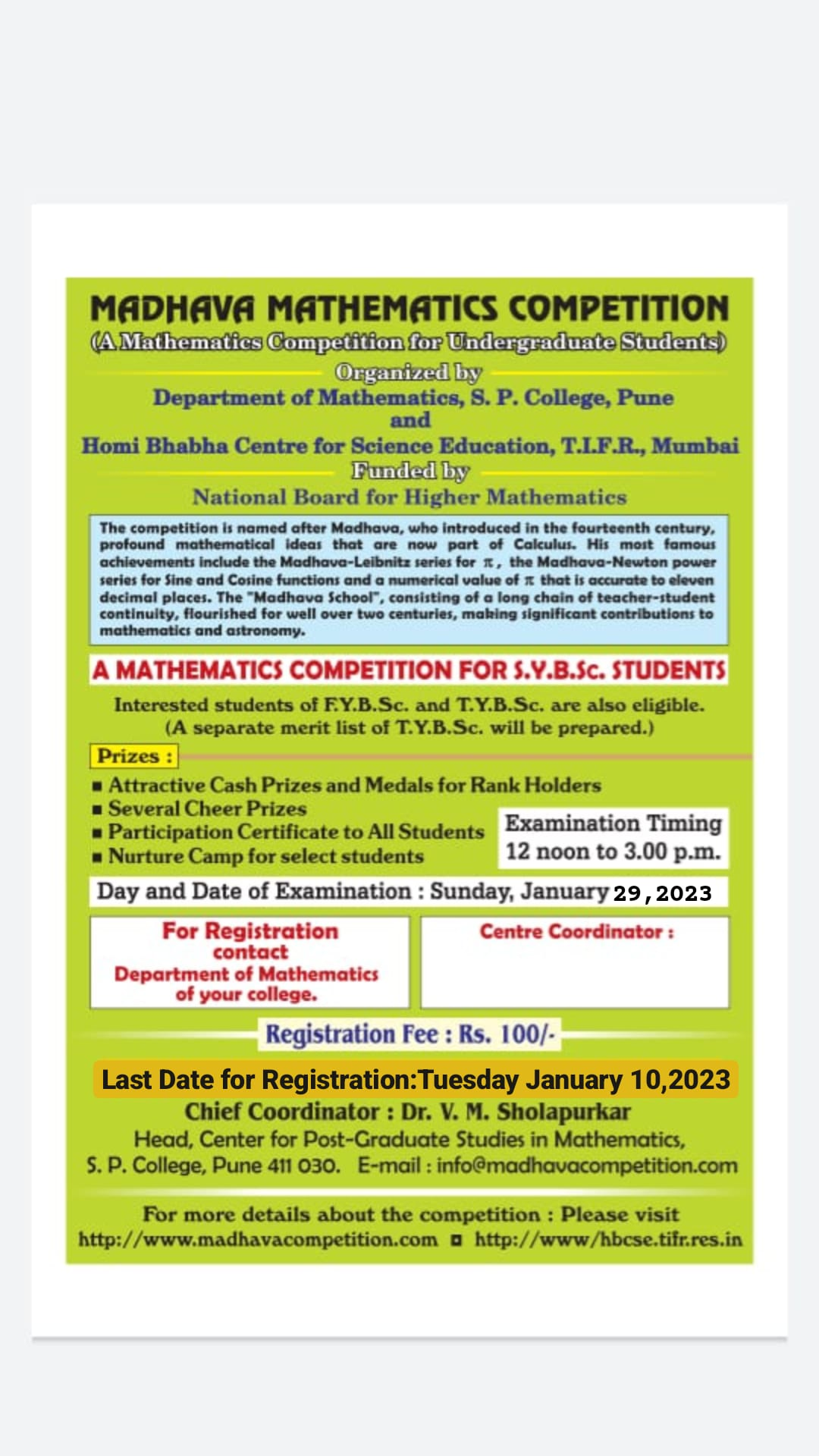 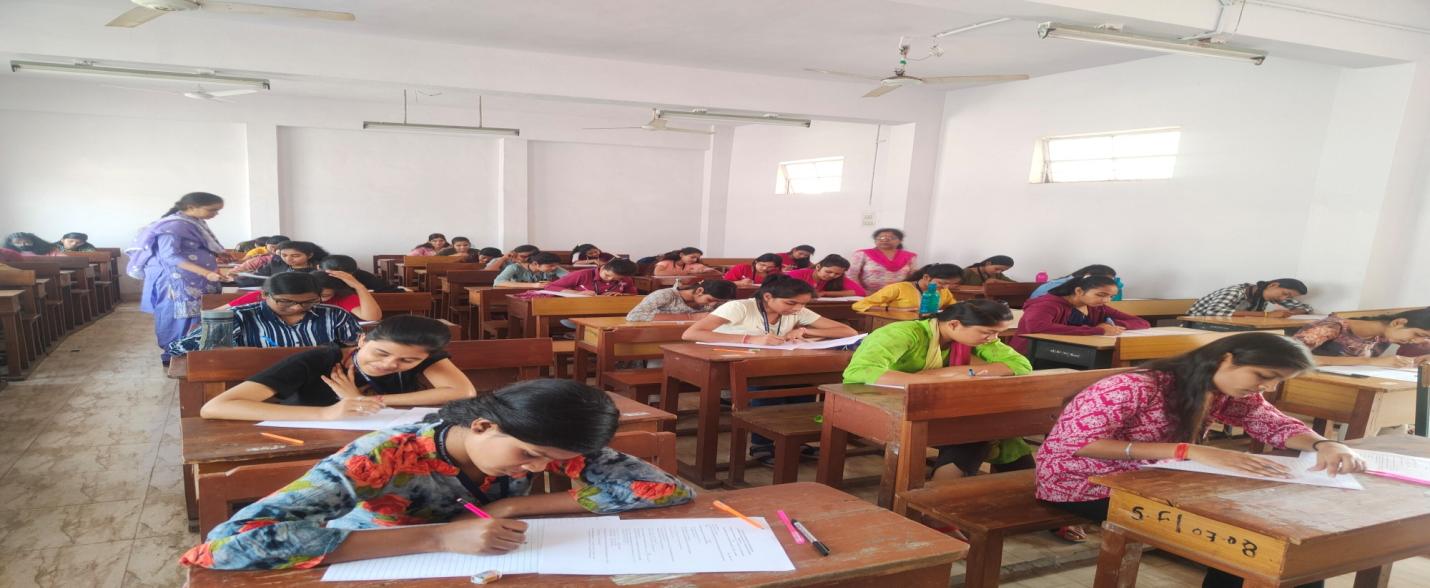 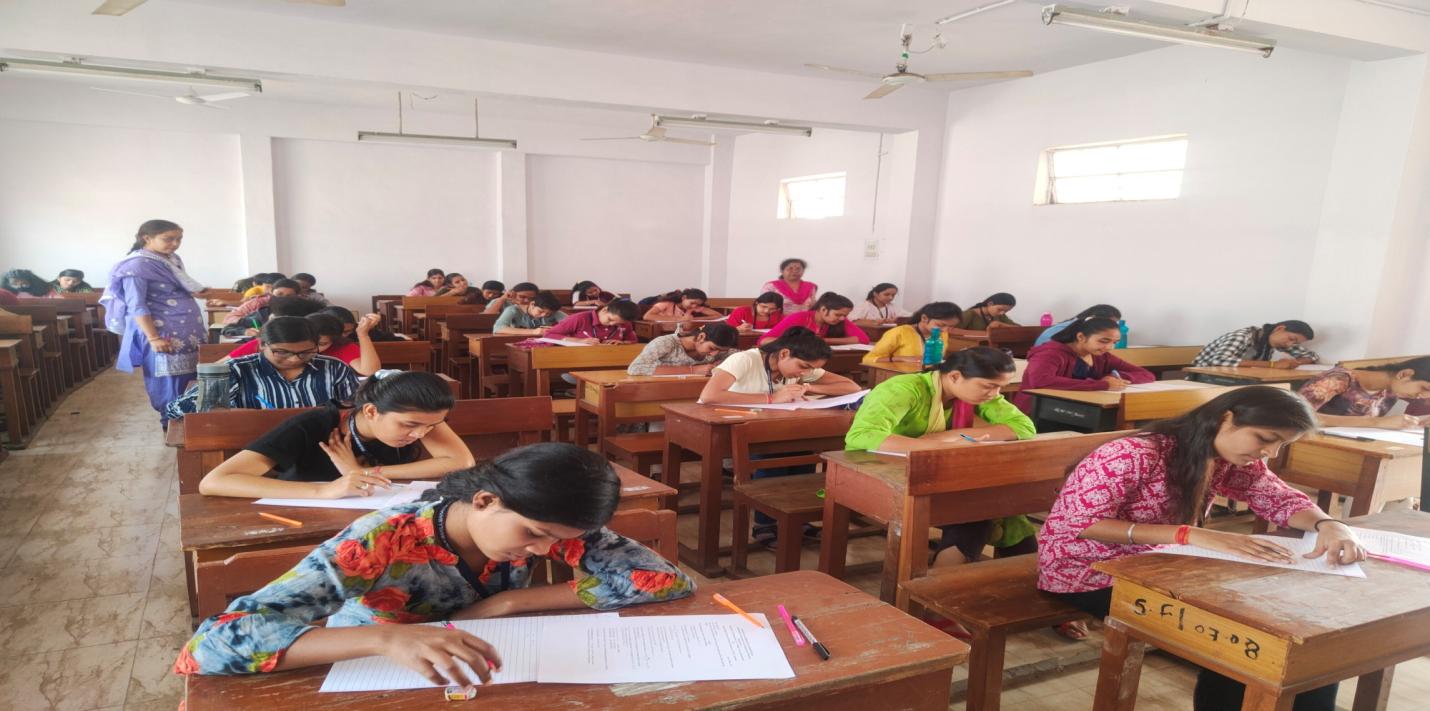 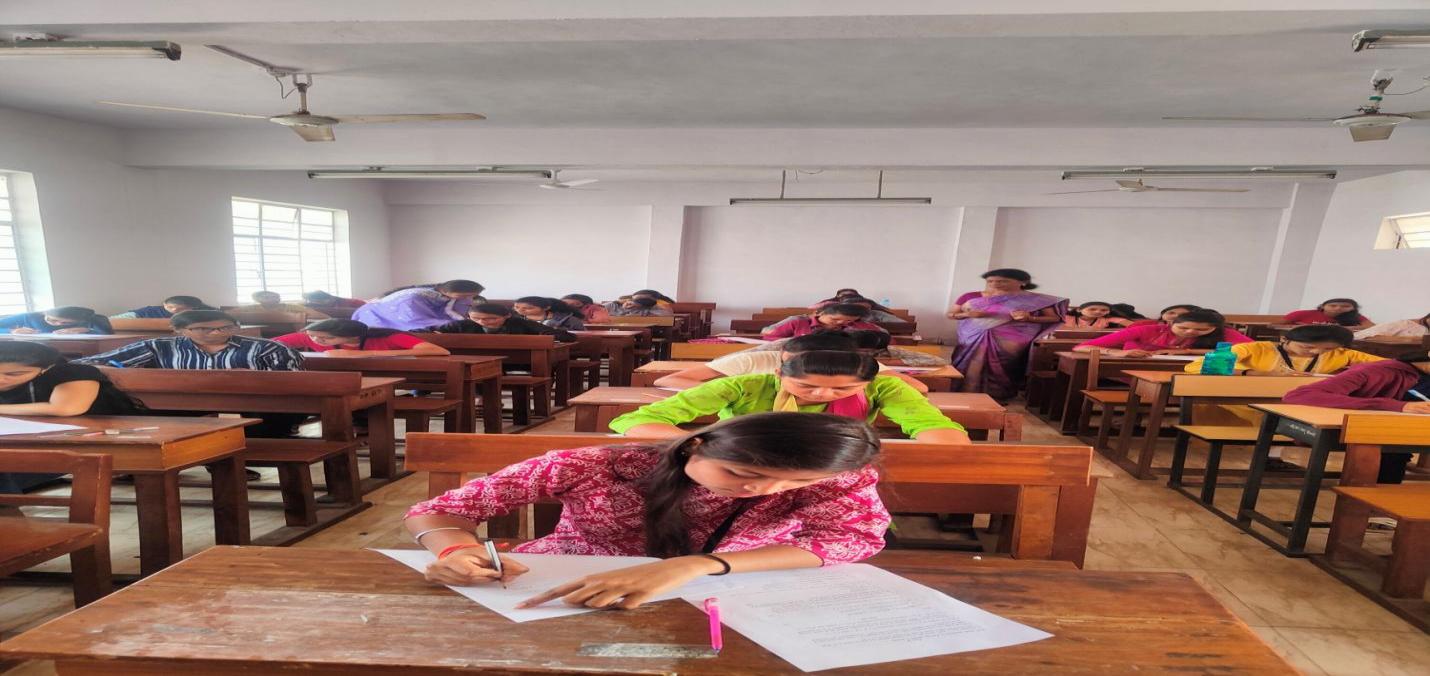 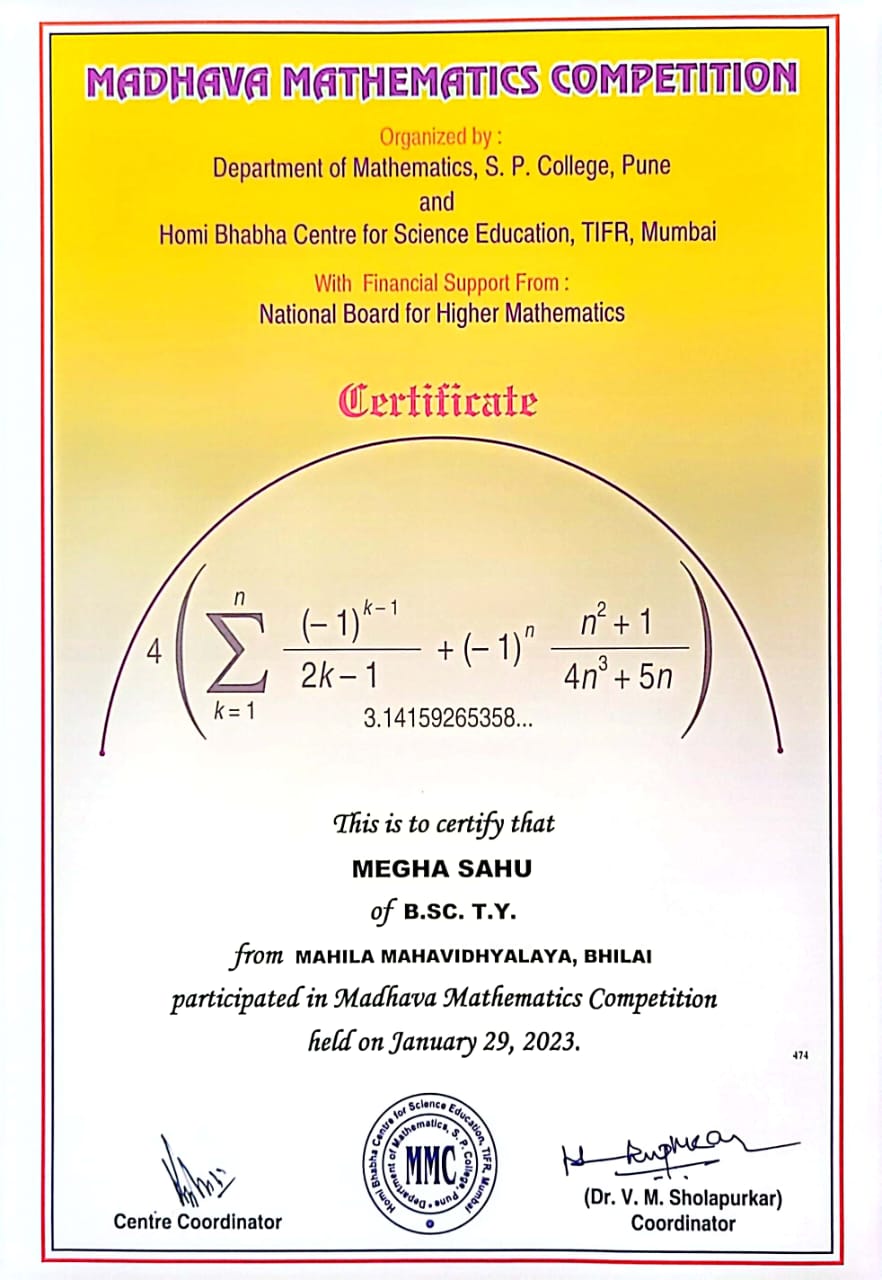 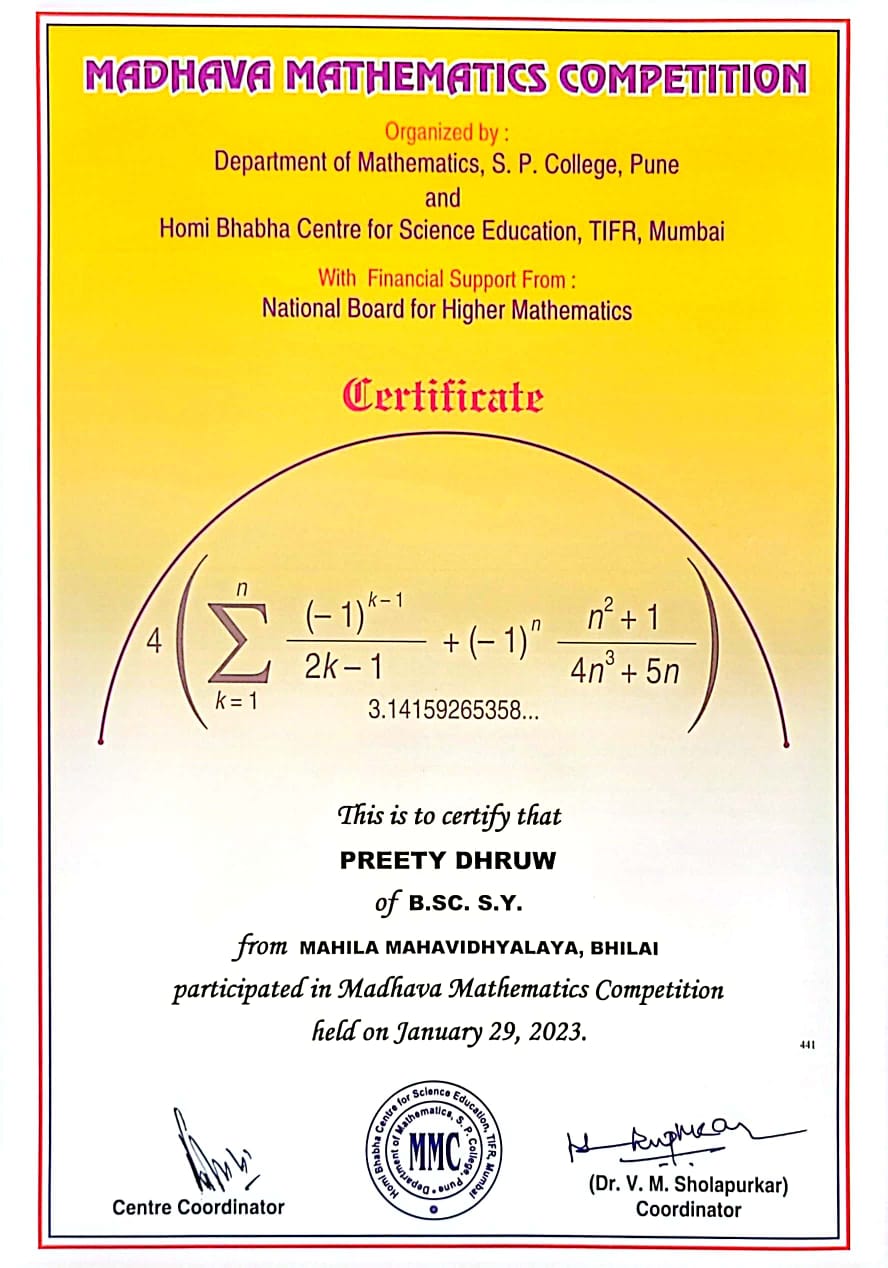 S.NO.NAME OF STUDENT FATHERS NAMECLASS (F.Y./S.Y./T.Y. B.SC )BHAVANA YADAVMR. RAVI LAL YADAVB.SC. F.Y.HEMA SAHUMR. TAHAT SAHUB.SC. F.Y.KAJAL SAHUMR. SHASHT BHUSHAN SAHUB.SC. F.Y.LALITA PANDEYMR. RAKESH KUMAR PANDEYB.SC. F.Y.PRANJALI SAHUMR. SANTOSH SAHUB.SC. F.Y.PRIYANKA DESHMUKHMR. GIRDHAR LAL DESHMUKHB.SC. F.Y.POOJA DESHMUKHMR. PAWAN DESHMUKHB.SC. F.Y.REENA SAHUMR. MILAN RAM SAHUB.SC. F.Y.NEHA YADAVMR. MANOJ KUMAR YADAVB.SC. F.Y.TOSHIKA SAHUMR. SANTOSH KUMAR SAHUB.SC. F.Y.DIKSHA TANDONMR. LOKENDRA KUMAR TANDONB.SC. F.Y.NIDHI VERMAMR. CHANDRAPRAKASH SAHUB.SC. F.Y.SHRISHTI SAHUMR. LIKESH SAHUB.SC. F.Y.VANSHIKA SATIMR. MOHAN CHANDRA SATIB.SC. F.Y.DEEKSHAMR. TEJRAMB.SC. F.Y.KANCHAN VERMAMR. BADRI PRASAD VERMAB.SC. F.Y.SAKSHI SAHUMR. RAMANAND SAHUB.SC. F.Y.PRABHA NAGRAJMR. SENAJIT NAGRAJB.SC. F.Y.YAMINEE SAHUMR. SANTOSH SAHUB.SC. F.Y.CHITRALEKHA SAHUMR. NIRANJAN SAHUB.SC. F.Y.GARIMA THAKURMR. TAKKAR SHING THAKURB.SC. F.Y.PRACHI TAMRAKARMR. AYODHYA PRASAD TAMRAKARB.SC. F.Y.MEGHA SAHUMR. SHATRUHAN LAL SAHUB.SC. F.Y.ISHA YADAVMR. RADHESHYAM YADAVB.SC. F.Y.HIMANGANI VERMACHANDRABHAN SINGH VERMAB.SC. S.Y.POONAM KISUN RAMB.SC. S.Y.SHIWANI VISHWAKARMAGAURI SHANKAR VISHWAKARMAB.SC. S.Y.ANANYA SINHAKHUBCHAND SINHAB.SC. S.Y.CHANCHAL YADAVDEV KUMAR YADAVB.SC. S.Y.LATIKA JAINDULESHWAR RAM JAINB.SC. S.Y.NIKITA SAHUBHARAT LAL SAHUB.SC. S.Y.SNEHA PARIHARSANJAY SINGH PARIHARB.SC. S.Y.SWARNA PRAJAPATIHARIDEVB.SC. S.Y.ARADHNAGHANARAM SINHAB.SC. S.Y.PREETY DHRUWBHAGVAN SINGH DHRUWB.SC. S.Y.VARSHA SARKARBISWAJEET SARKARB.SC. S.Y.MOHINEE BOEANADI BOEB.SC. S.Y.ADITI THAKURB.P. THAKURB.SC. S.Y.NIKITA SHRIWAS RAKESH ROSHAN SHRIWASB.SC. S.Y.DEVIKA DESHMUKHPUSHKAR DESHMUKHB.SC. S.Y.GUNJITA DEWANGANROHIT DEWANGANB.SC. S.Y.HARSHITA AJAY KUMAR SAHUB.SC. S.Y.TRISHU SAHUNOHAR SINGH SAHUB.SC. S.Y.KHUSHI RAJPUTDAMAN SINGH RAJPUTB.SC. S.Y.KHUSHBU RAJPUTDAMAN SINGH RAJPUTB.SC. S.Y.